Generator oferti sprawozdańDokumentacja 
dla OferentaData: 22.09.2022 r., Wersja 1.0ZawartośćSłownik terminówGenerator – Generator Ofert i Sprawozdań to narzędzie teleinformatyczne umożliwiające Oferentowi utworzenie indywidualnego profilu w systemie informatycznym właściwym dla składania i gromadzenia ofert oraz sprawozdań w ramach Programu (dostępnym w Internecie – https://zs.mrips.gov.pl), a także przygotowanie, złożenie i obsługę oferty oraz sprawozdania w ramach Konkursu;Konkurs – rozumie się przez to otwarty konkurs ofert w ramach Programu na rzecz zatrudnienia socjalnego na lata 2023–2025. Edycja 2023 organizowany przez Ministra w ramach Programu;Oferta – rozumie się przez to ofertę składaną/złożoną w ramach Konkursu dotyczącą realizacji zadań określonych w Programie.Oferent – rozumie się przez to podmiot składający ofertę w ramach Konkursu dotyczącą realizacji zadań określonych w Programie (przed zawarciem Umowy);Program – rozumie się przez to opracowany przez Ministra Program na rzecz zatrudnienia socjalnego na lata 2023–2025. Edycja 2023;Regulamin – rozumie się przez Regulamin otwartego konkursu ofert w ramach Programu na rzecz zatrudnienia socjalnego na lata 2023–2025. Edycja 2023;Umowa – rozumie się przez to umowę o realizację zadania publicznego zleconego w ramach Programu, w wyniku przeprowadzenia Konkursu, zawartą pomiędzy Ministrem a Zleceniobiorcą, którego Projekt został przyjęty do realizacji; Sprawozdanie – rozumie się przez to sprawozdanie z wykonania zadania publicznego zleconego w ramach Programu, w wyniku przeprowadzenia Konkursu, na realizację którego została przyznana dotacja.
Wspólne elementy GeneratoraRejestracja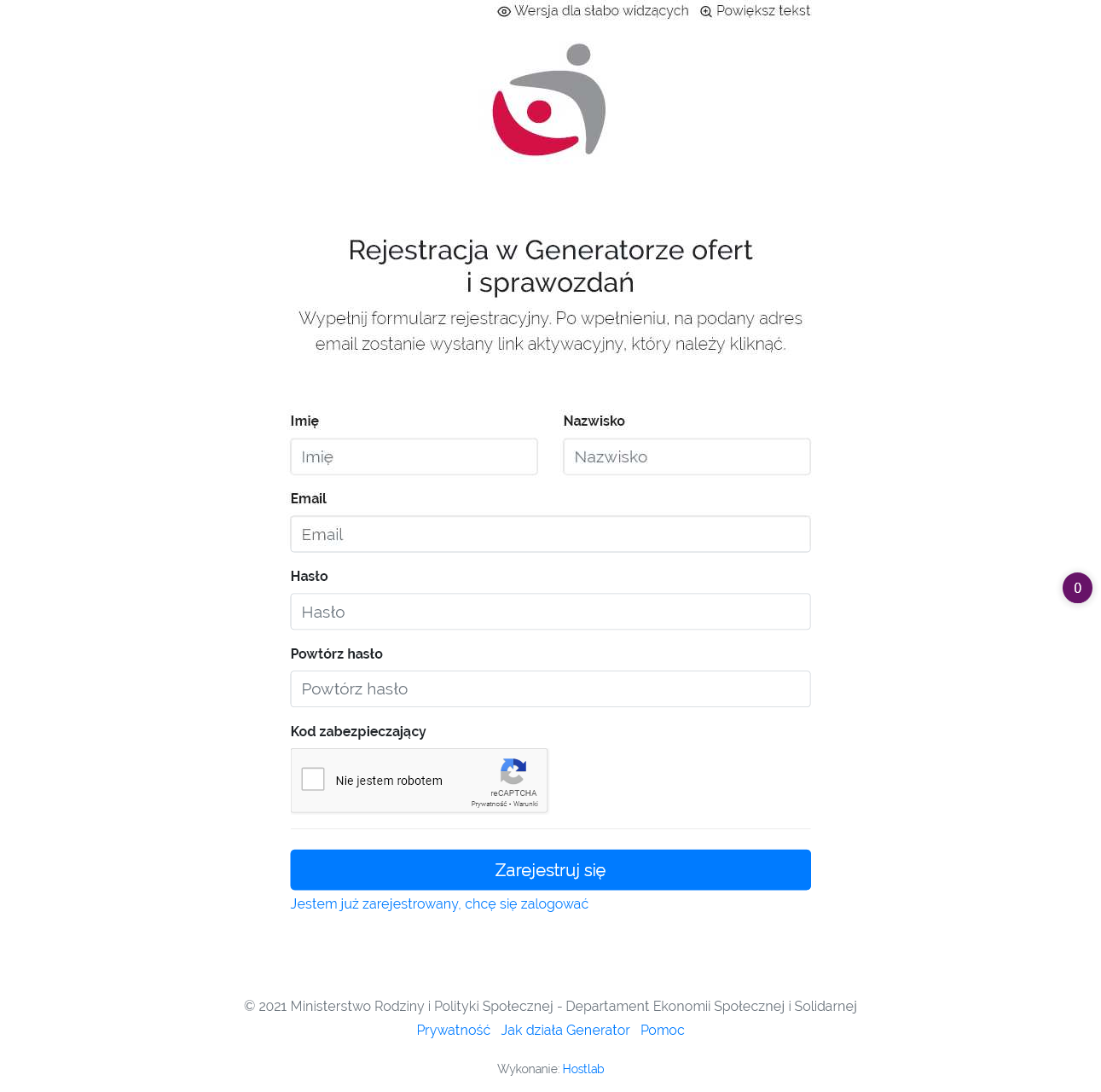 Rejestracja do Generatora dostępna jest pod adresem https://zs.mrips.gov.pl/rejestracjaMożna również skorzystać z linku Rejestracja na stronie https://zs.mrips.gov.plOdzyskiwanie hasła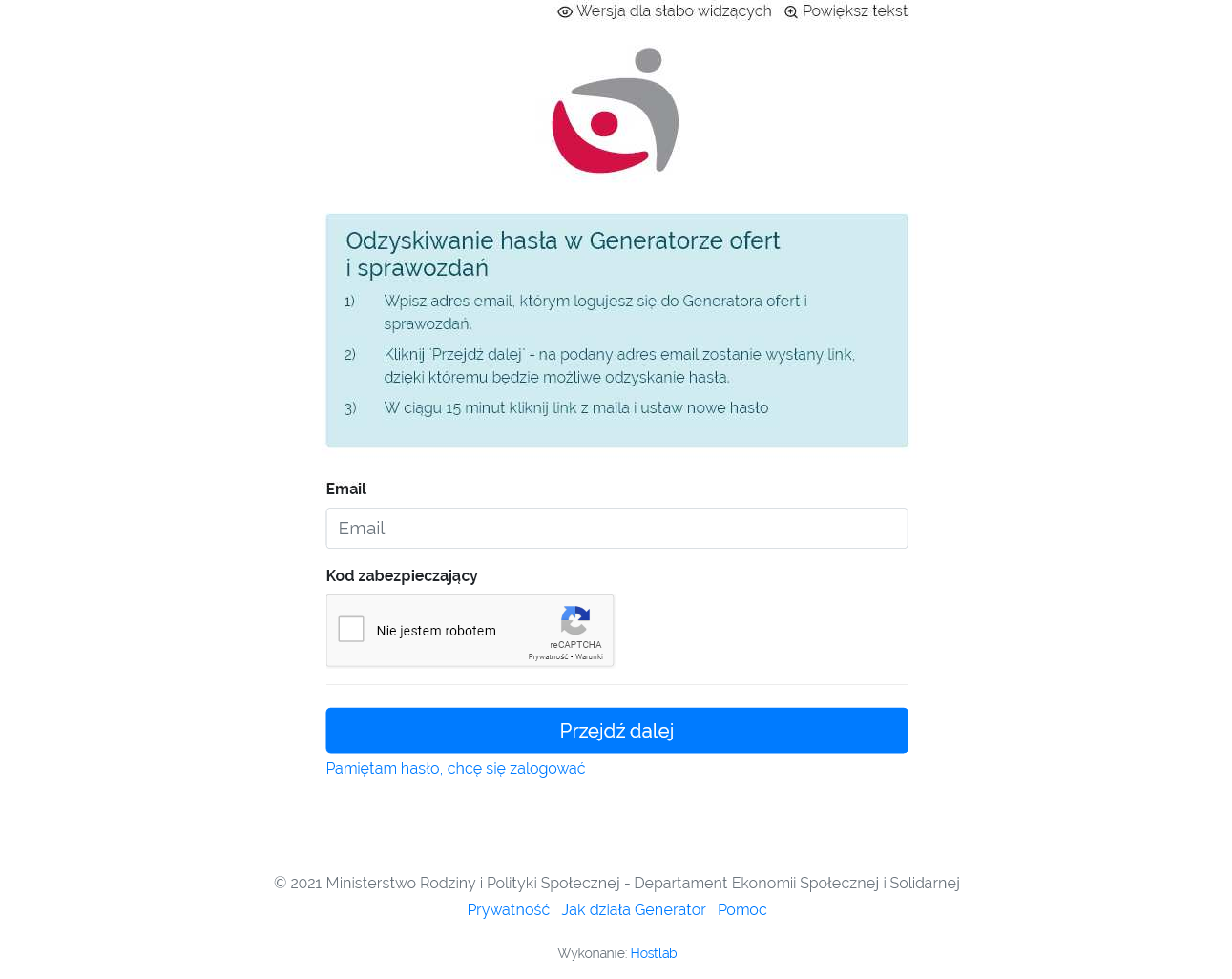 Odzyskiwanie hasła do Generatora dostępne jest pod adresem https://zs.mrips.gov.pl/haslo. 
Można również skorzystać z linku odzyskaj hasło na stronie https://zs.mrips.gov.pl.Logowanie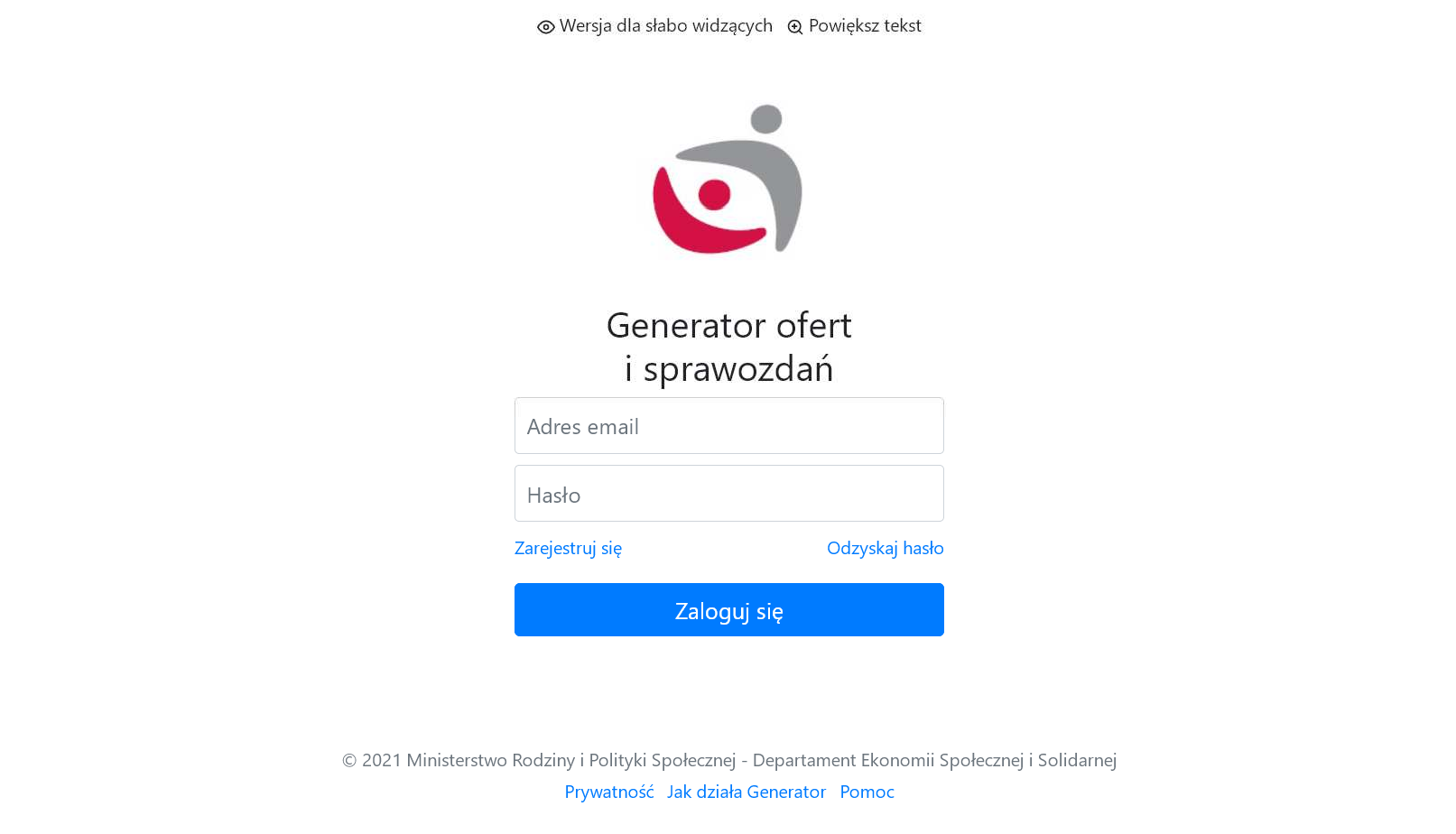 Logowanie do Generatora dostępne jest pod adresem https://zs.mrips.gov.pl /login.Dokumentacja dla Użytkowników zewnętrznychOferentLogowanieAby zalogować się do systemu, należy podać adres email oraz hasło. Po prawidłowym zalogowaniu się, Użytkownik uzyskuje dostęp do Panelu Oferenta, gdzie w pierwszej kolejności powinien:- wybrać organizację (o ile jest przypisany do więcej niż jednej organizacji. Możliwość utworzenia nowej organizacji znajduje się w zakładce Organizacje, przycisk Utwórz nową organizację)Tylko wybór organizacji daje możliwość wypełniania wniosków w dostępnych konkursach.Edycja kontaZalogowany Użytkownik może edytować imię i nazwisko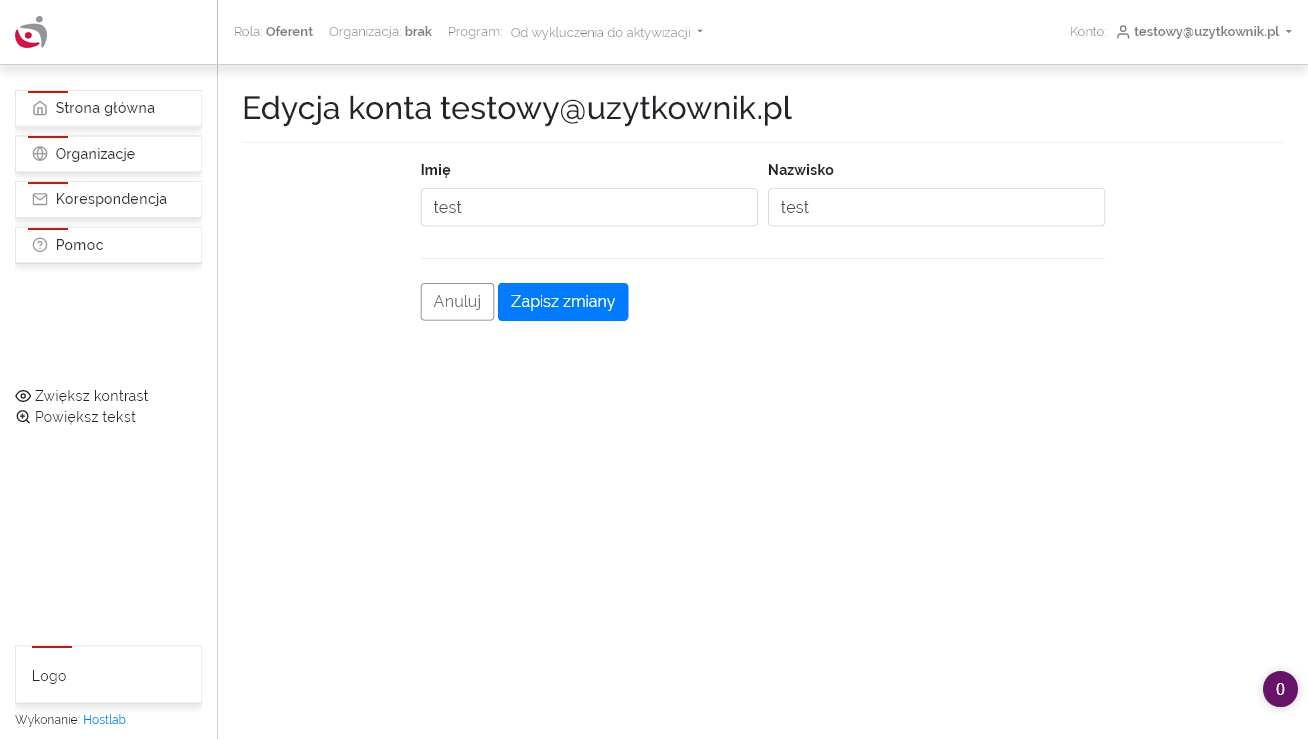 Zmiana hasłaZalogowany Użytkownik może zmienić hasło.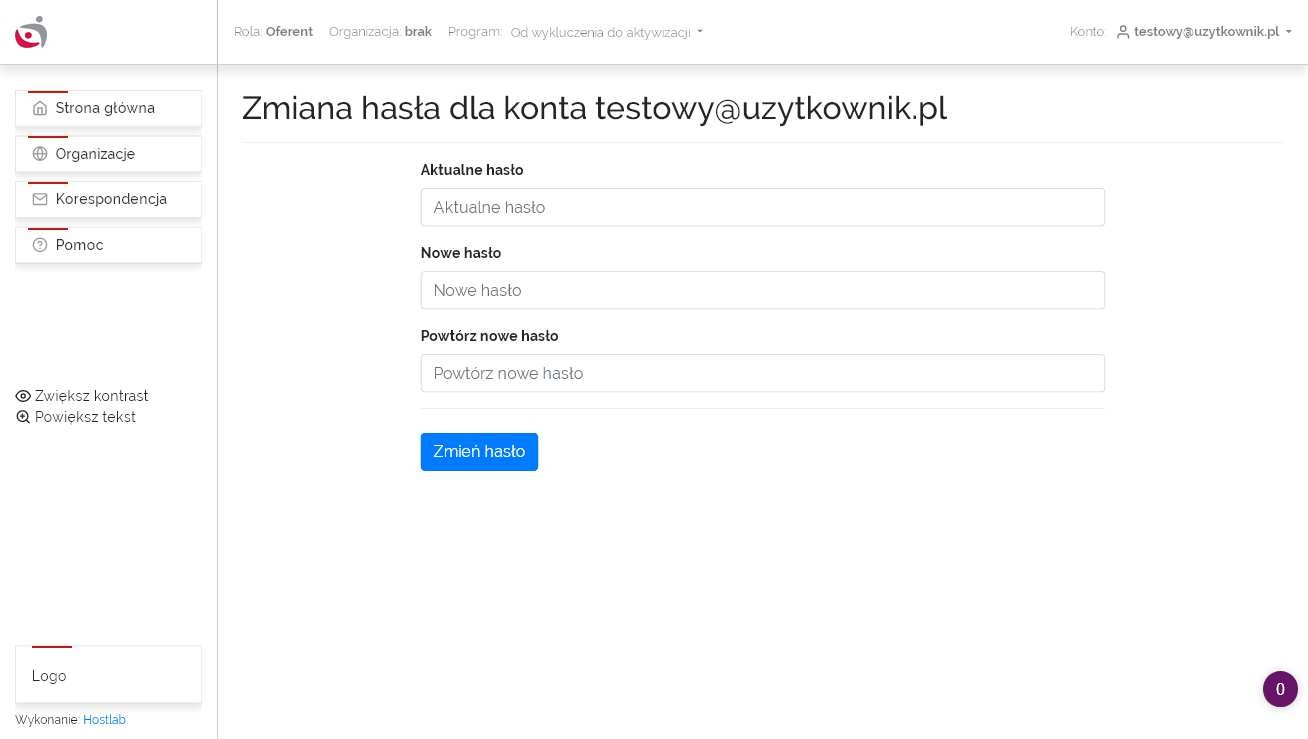 Panel OferentaPanel Oferenta składa się z głównego menu (lewa strona), górnego menu, oraz obszaru roboczego.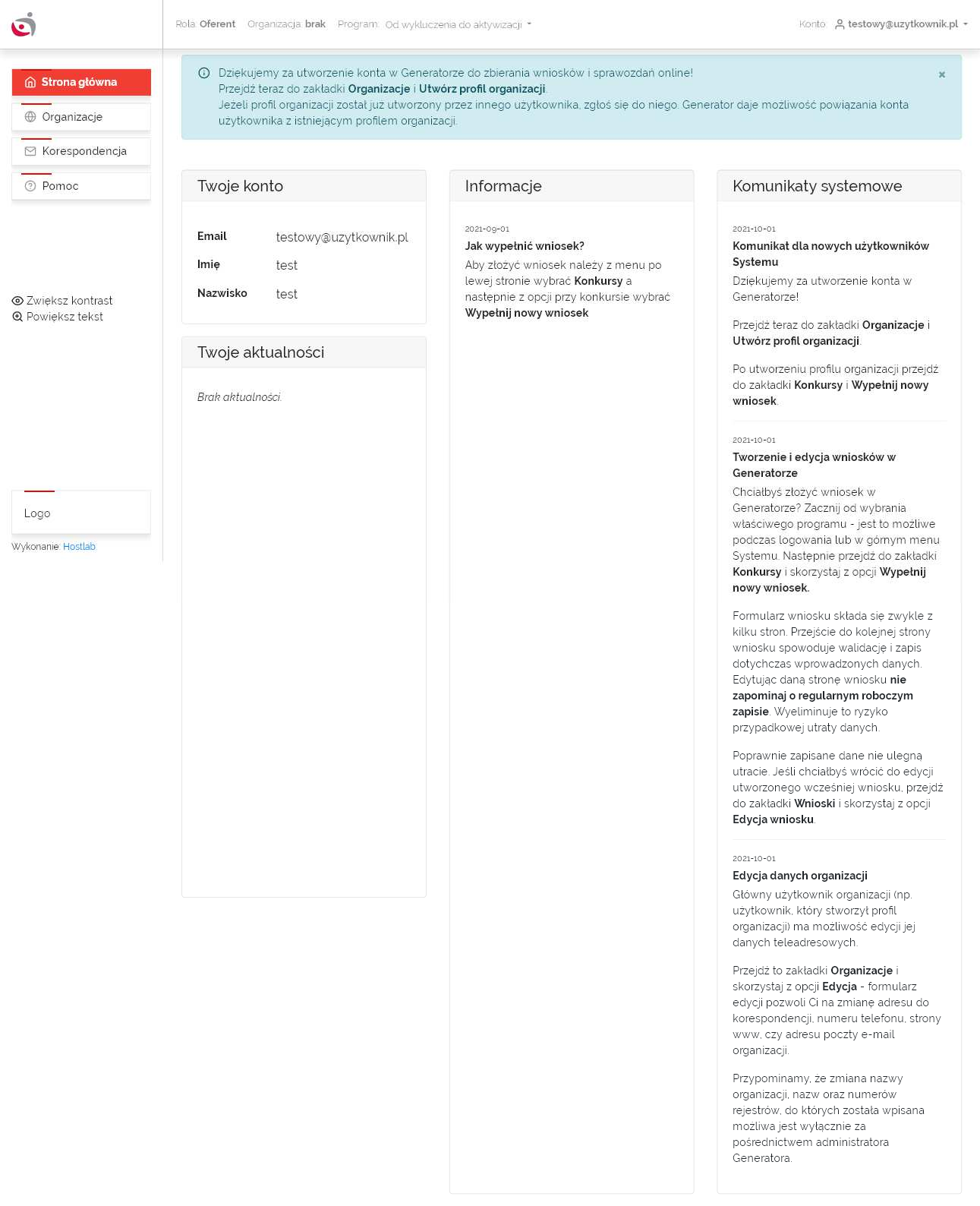 Główne menuW Panelu Oferenta zalogowany Użytkownik ma dostęp do następujących opcji w głównym menu:Zakładka Strona GłównaWidoczne są tutaj podstawowe dane konta Użytkownika, informacje, komunikaty systemowe oraz aktualności.Zakładka OrganizacjeUżytkownik ma możliwość dodania nowej organizacji oraz przeglądu wszystkich organizacji, do których jest przypisany. Tworzenie profilu organizacji -> Utwórz profil organizacji.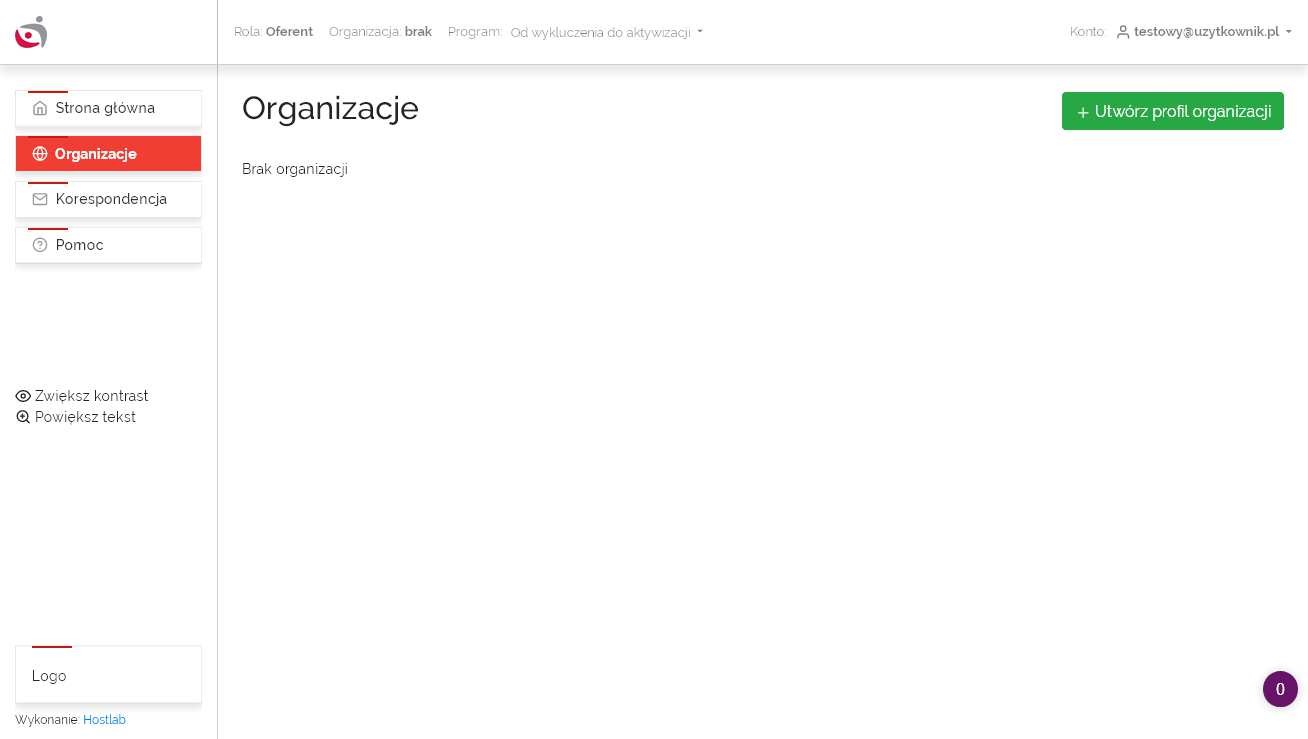 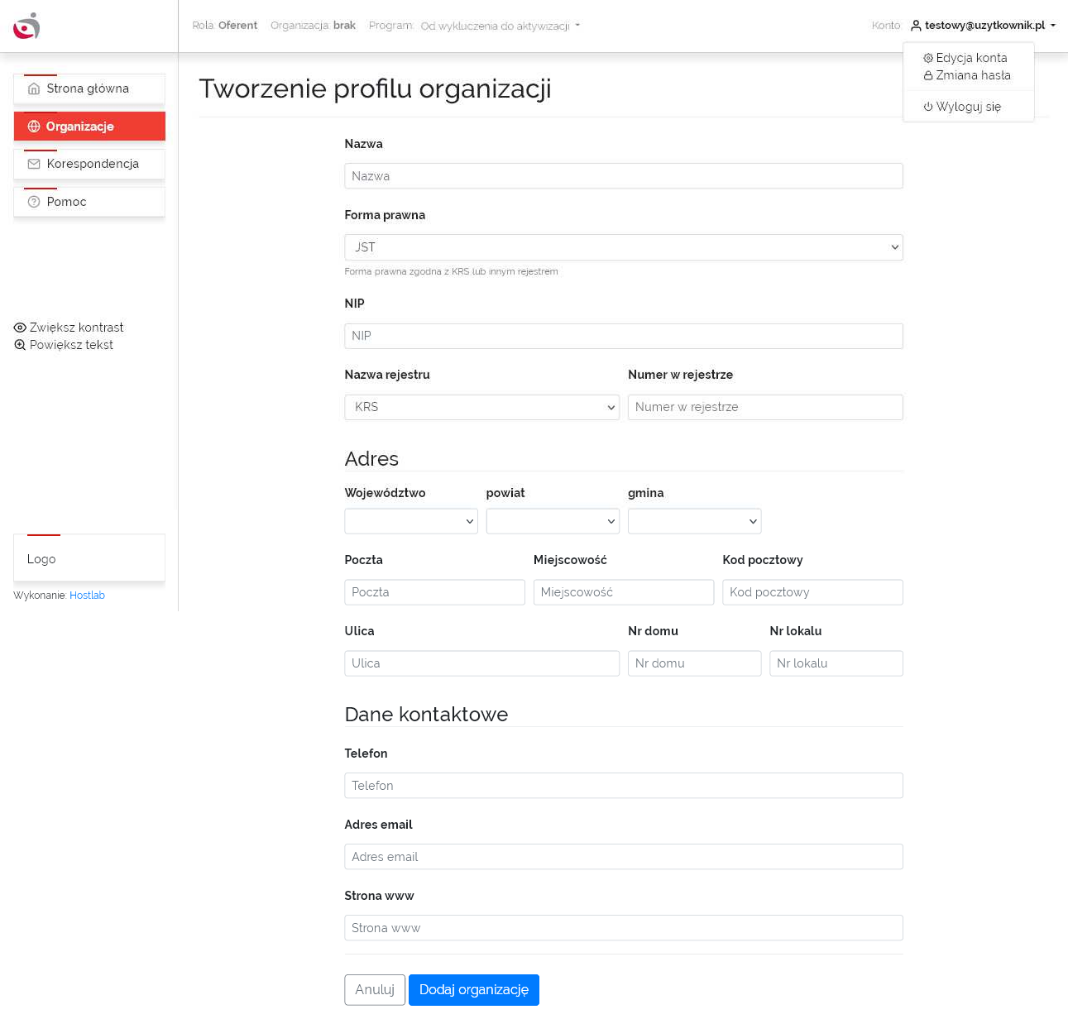 Dodając nową organizację, Użytkownik staje się głównym użytkownikiem tej organizacji i ma możliwość edycji danych organizacji (Opcje -> Edycja) oraz przypisania innych użytkowników do organizacji (Opcje -> Przypisz użytkownika).Organizacje w Generatorze są dodawane przez Oferentów. Każdy Oferent może dodać jedną lub więcej organizacji. Aktywna może być tylko jedna organizacja. Wybór aktywnej organizacji następuje po zalogowaniu; można też zmienić aktywną organizację klikając na nazwę organizacji na górnym menu.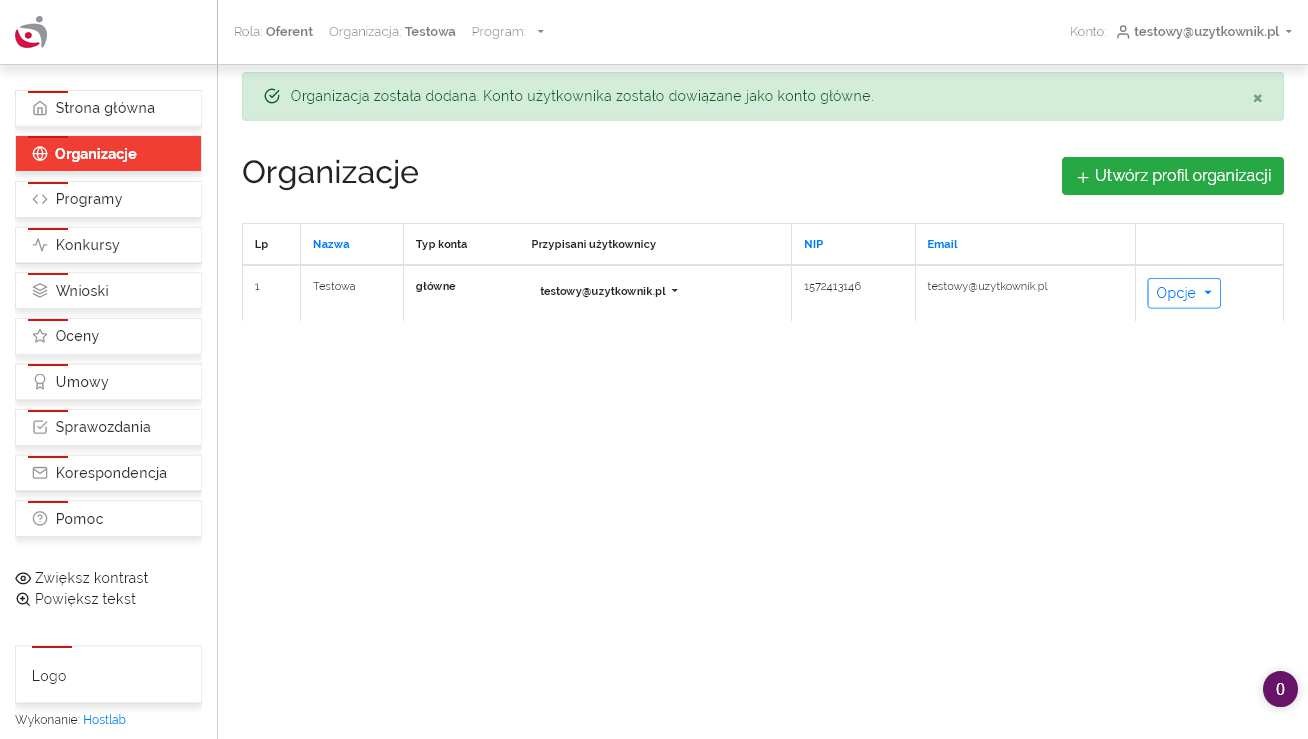 Po utworzeniu organizacji, należy wybrać Program klikając w zakładkę Programy: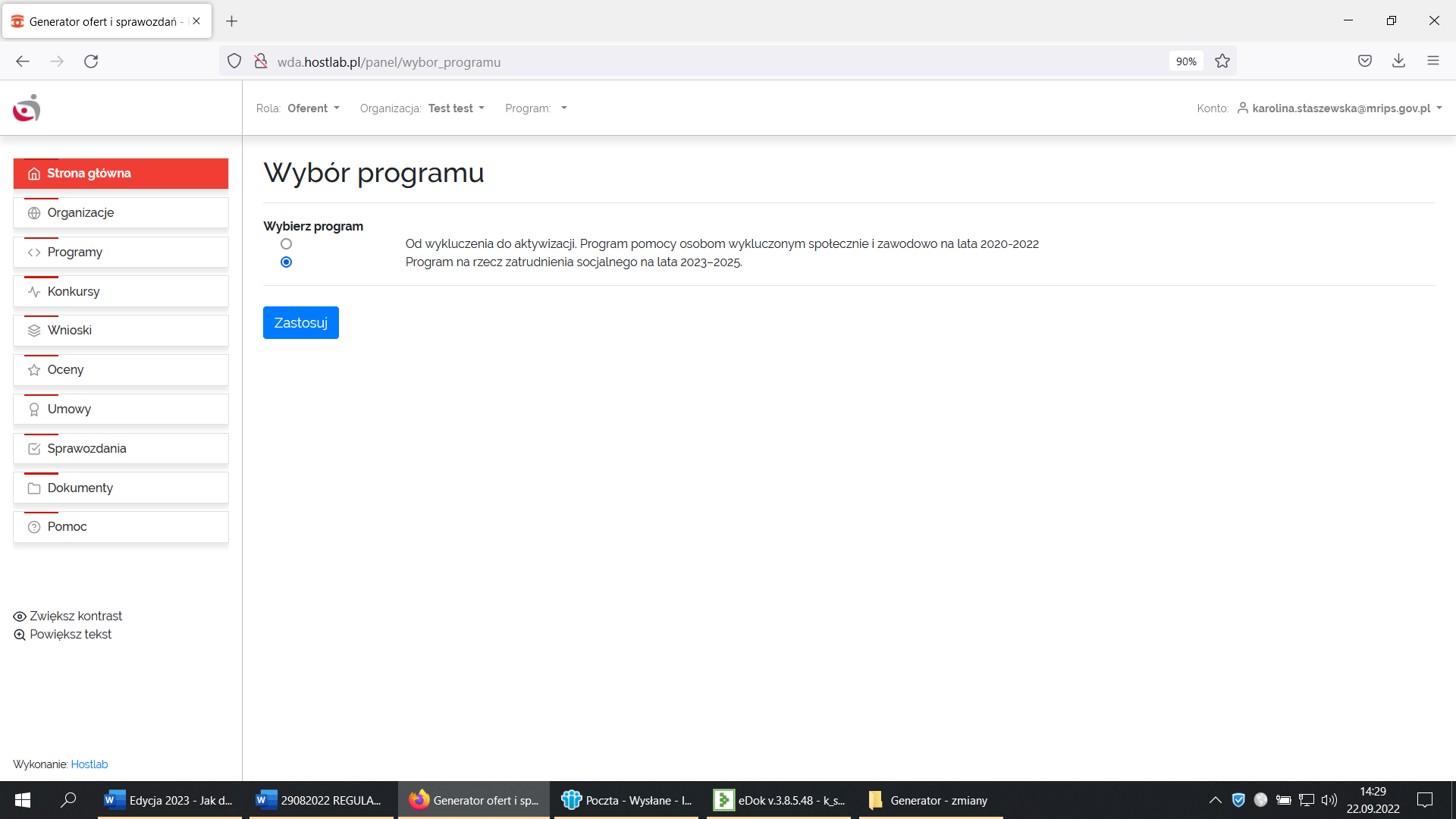 W ofercie pierwszy Oferent zawsze jest tym, który jest w danej chwili aktywny. Jeżeli w ofercie ma być więcej Oferentów, to ich liczbę należy podać na pierwszej stronie oferty. Dane tych dodatkowych Oferentów są wprowadzane w ofercie, na kolejnych stronach oferty.Organizacje działają w następujący sposób:jednocześnie może być aktywna tylko jedna organizacja - to będzie ta organizacja pierwsza we wniosku.dodawanie kolejnych organizacji do wniosku polega na wpisaniu ich danych ręcznie do wniosku. Te kolejne organizacje nie muszą być dodane w zakładce Organizacje.dane pierwszej organizacji we wniosku muszą być wprowadzone przed rozpoczęciem wypełniania wniosku - dotyczy to kluczowych parametrów (nazwa, rejestr).Zakładka ProgramyWyświetlona jest tutaj lista Programów obsługiwanych przez Generator.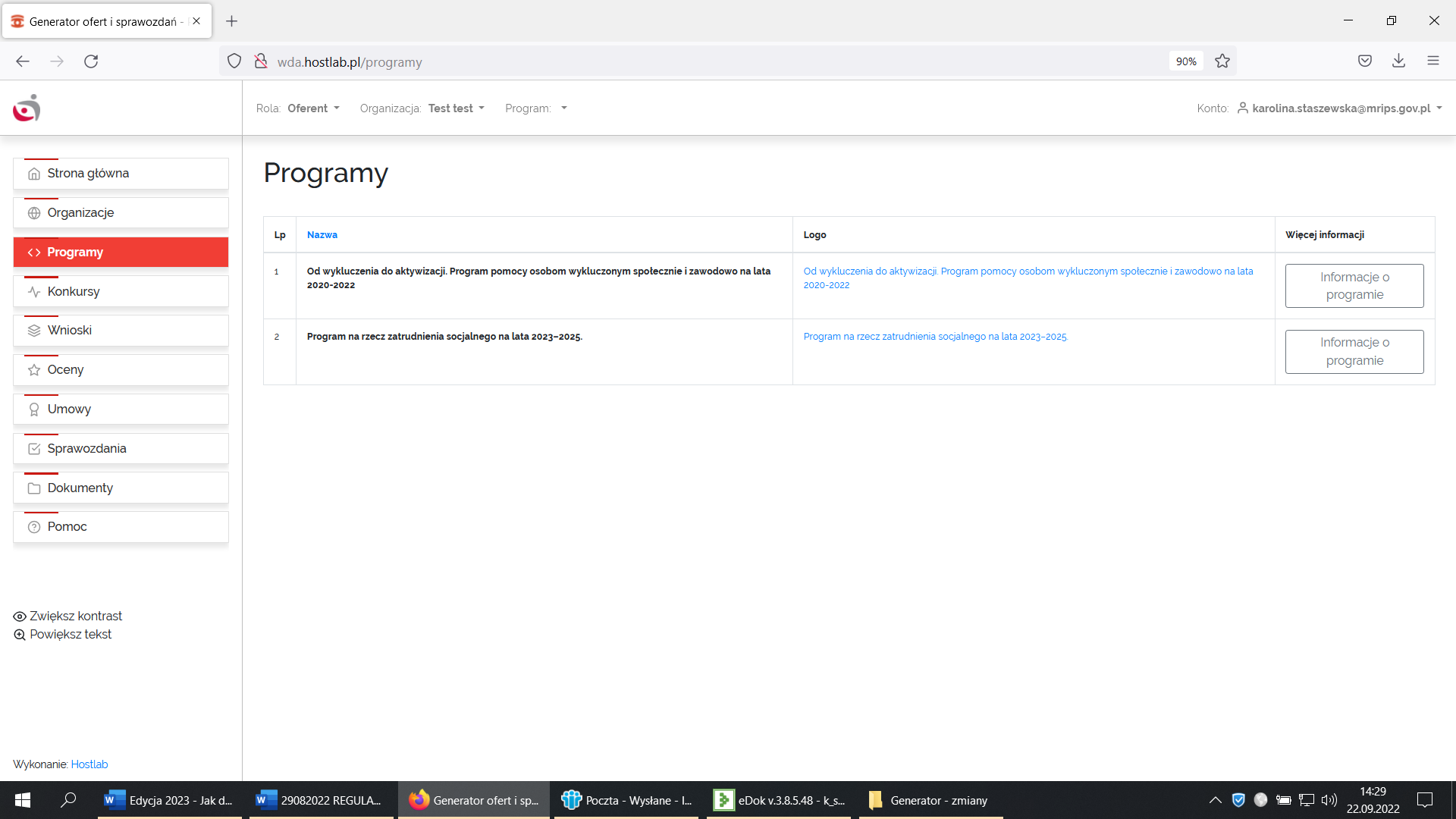 Zakładka KonkursyW tej zakładce znajduje się lista dostępnych konkursów dla aktualnie wybranego Programu. Jeżeli spełnione są warunki konkursu, Użytkownik może rozpocząć tutaj wypełnianie nowego wniosku (Opcje -> Wypełnij nowy wniosek).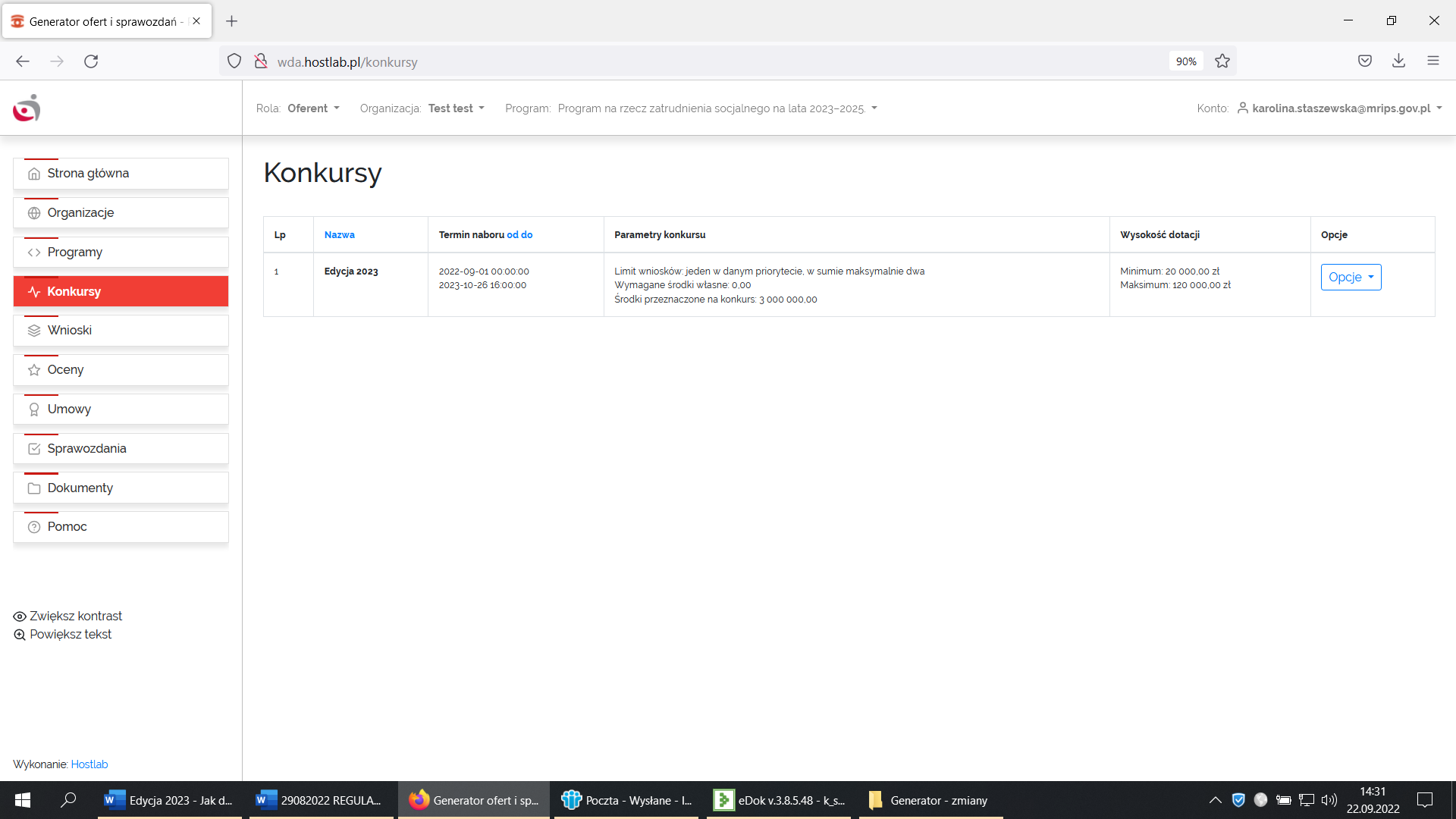 Zakładka WnioskiW tej zakładce znajduje się lista wniosków wypełnianych przez Użytkownika w ramach aktualnie wybranego Programu. Opcje dla każdego z wniosków są zależne od statusu wniosku, jednak zawsze można włączyć podgląd wniosku (Opcje -> Podgląd) oraz zapisać wniosek jako PDF (Opcje -> Zapisz jako PDF).Tworzenie i edycja wniosków w GeneratorzeChciałbyś złożyć wniosek w Generatorze? Zacznij od wybrania właściwego Programu - jest to możliwe podczas logowania lub w górnym menu Systemu. Następnie przejdź do zakładki Konkursy i skorzystaj z opcji Wypełnij nowy wniosek.Formularz wniosku składa się zwykle z kilku stron. Przejście do kolejnej strony wniosku spowoduje walidację i zapis dotychczas wprowadzonych danych. Edytując daną stronę wniosku nie zapominaj o regularnym roboczym zapisie. Wyeliminuje to ryzyko przypadkowej utraty danych.Poprawnie zapisane dane nie ulegną utracie. Jeśli chciałbyś wrócić do edycji utworzonego wcześniej wniosku, przejdź do zakładki Wnioski i skorzystaj z opcji Edycja wniosku.Poniżej znajduje się prezentacja wniosku.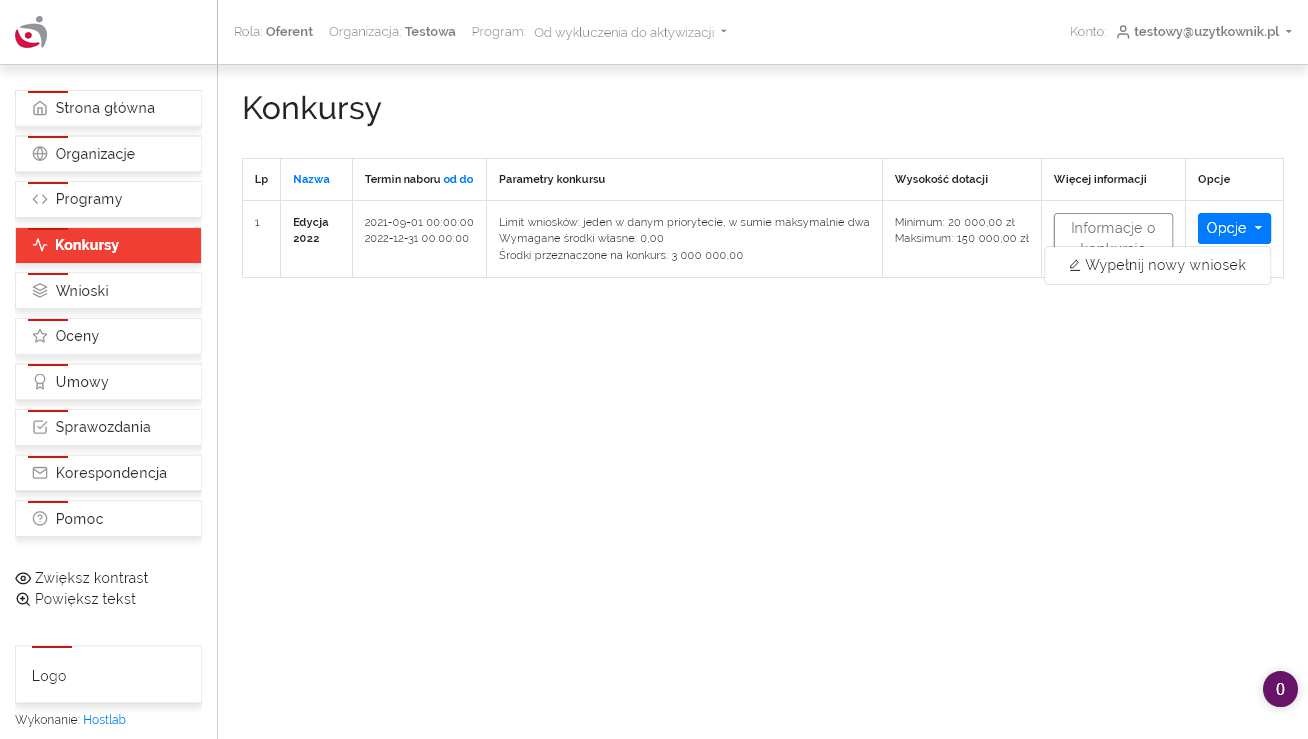 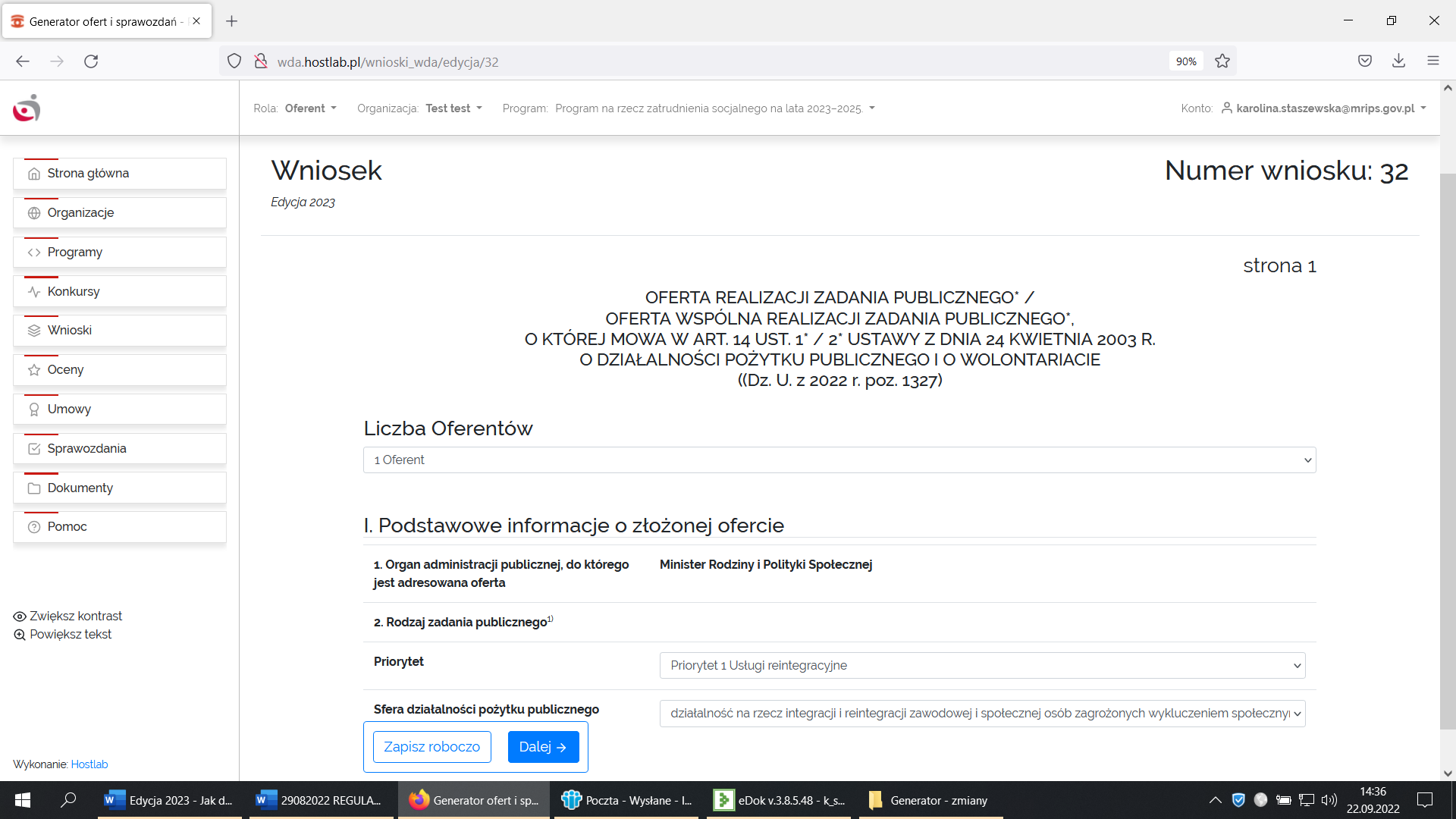 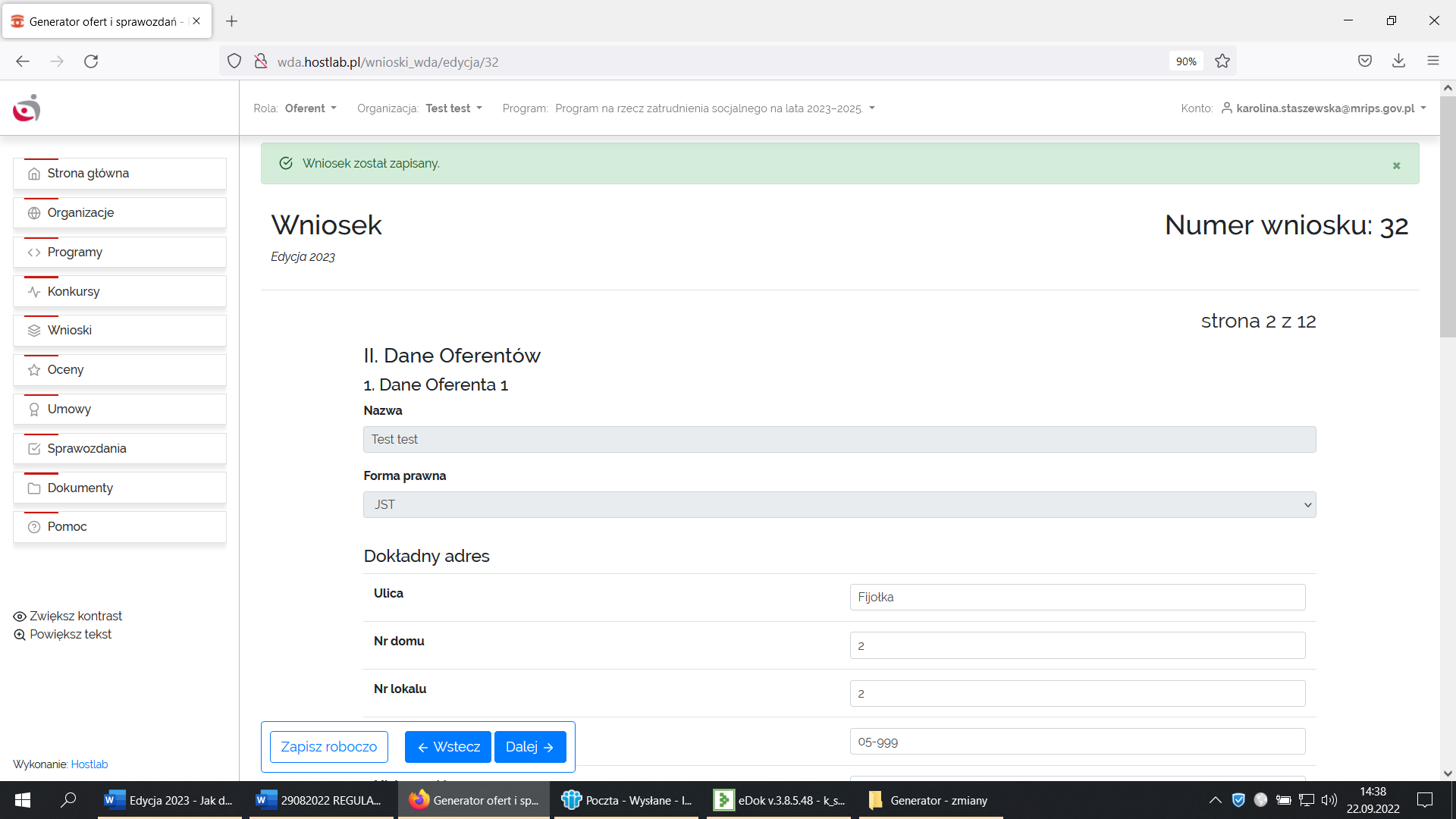 Dane we wniosku (Ofercie) należy uzupełniać kolejno strona po stronie, po uzupełnieniu strony należy wcisnąć przycisk -> Dalej.  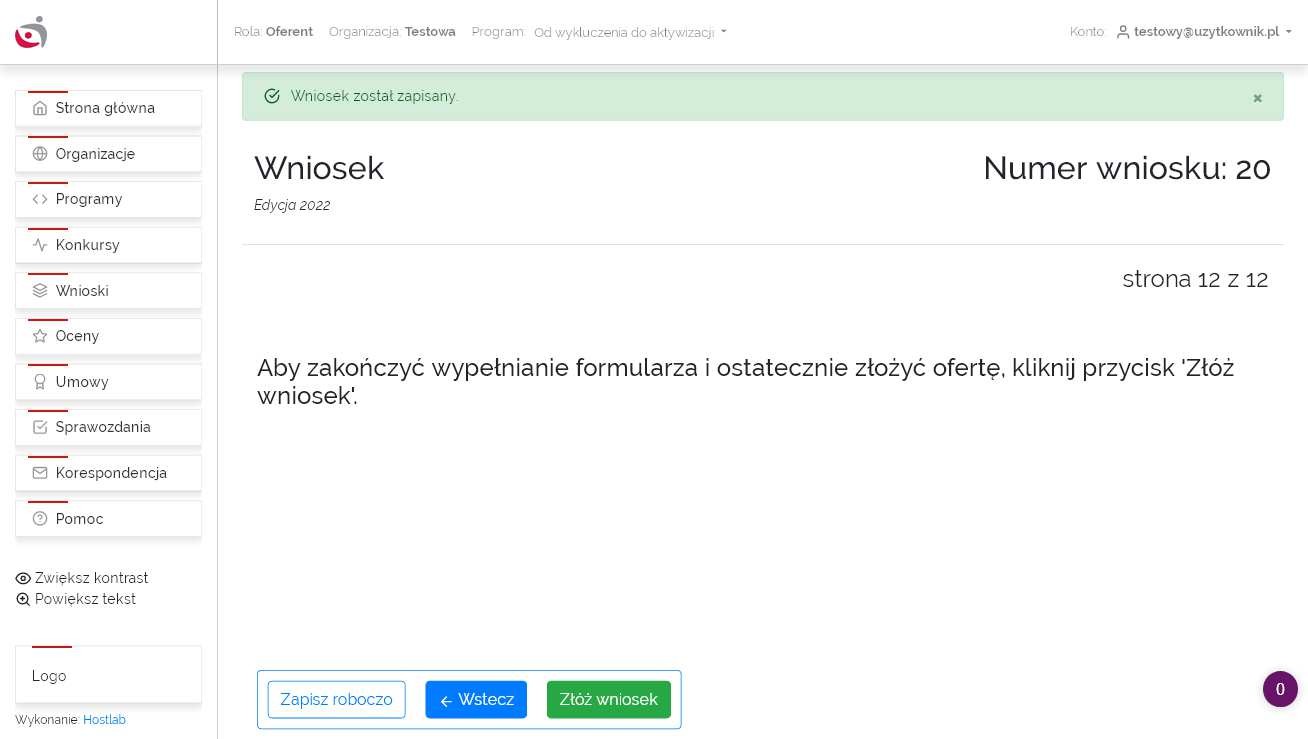 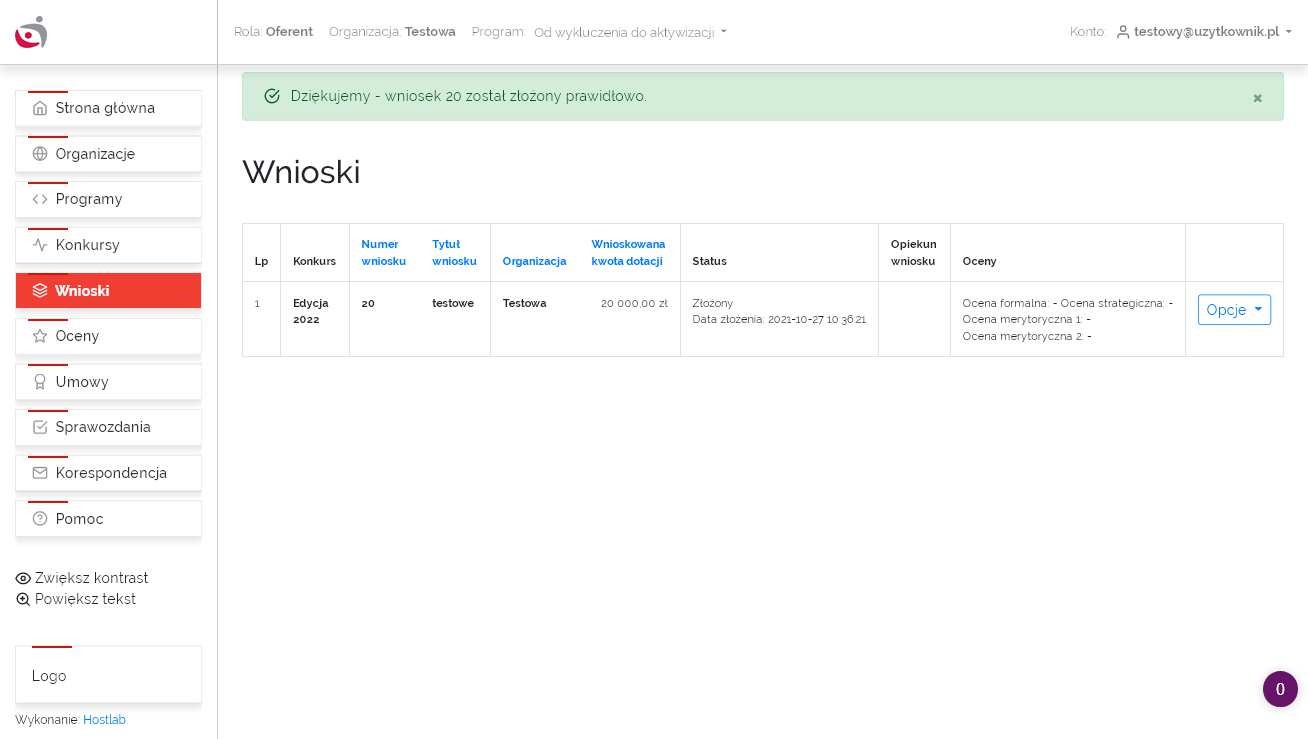 W zakładce Wnioski  -> Po złożeniu wniosku w generatorze  [Opcja -> Przejdź do teczki oferty] – umożliwia dostęp do teczki dokumentów związanych ze złożoną Ofertą.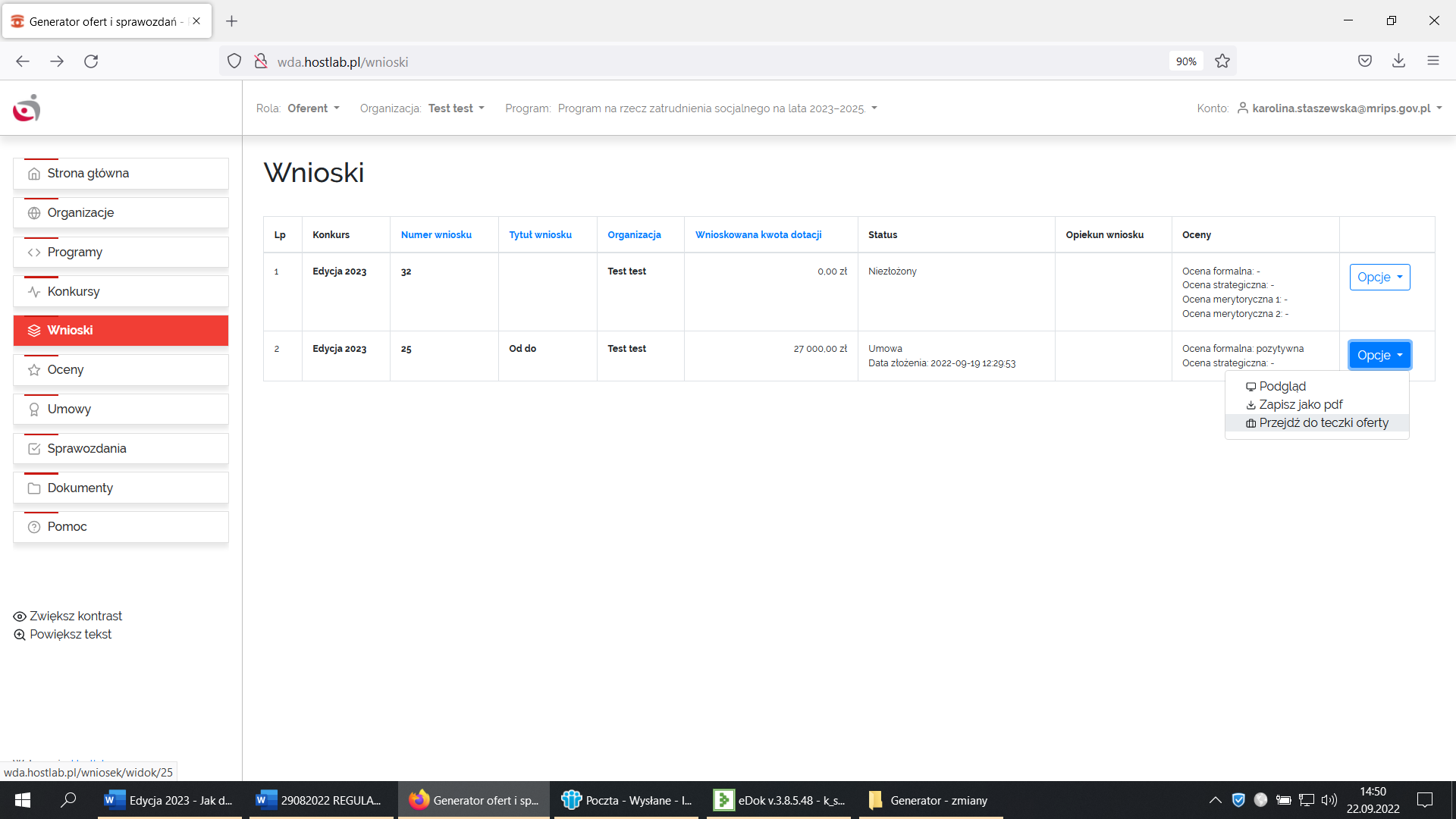 [Opcje -> Przejdź do teczki oferty] – teczka dokumentów związanych ze złożoną Ofertą zawiera zakładki: Wniosek, Ocena formalna, Ocena merytoryczna, Umowa, Sprawozdanie. 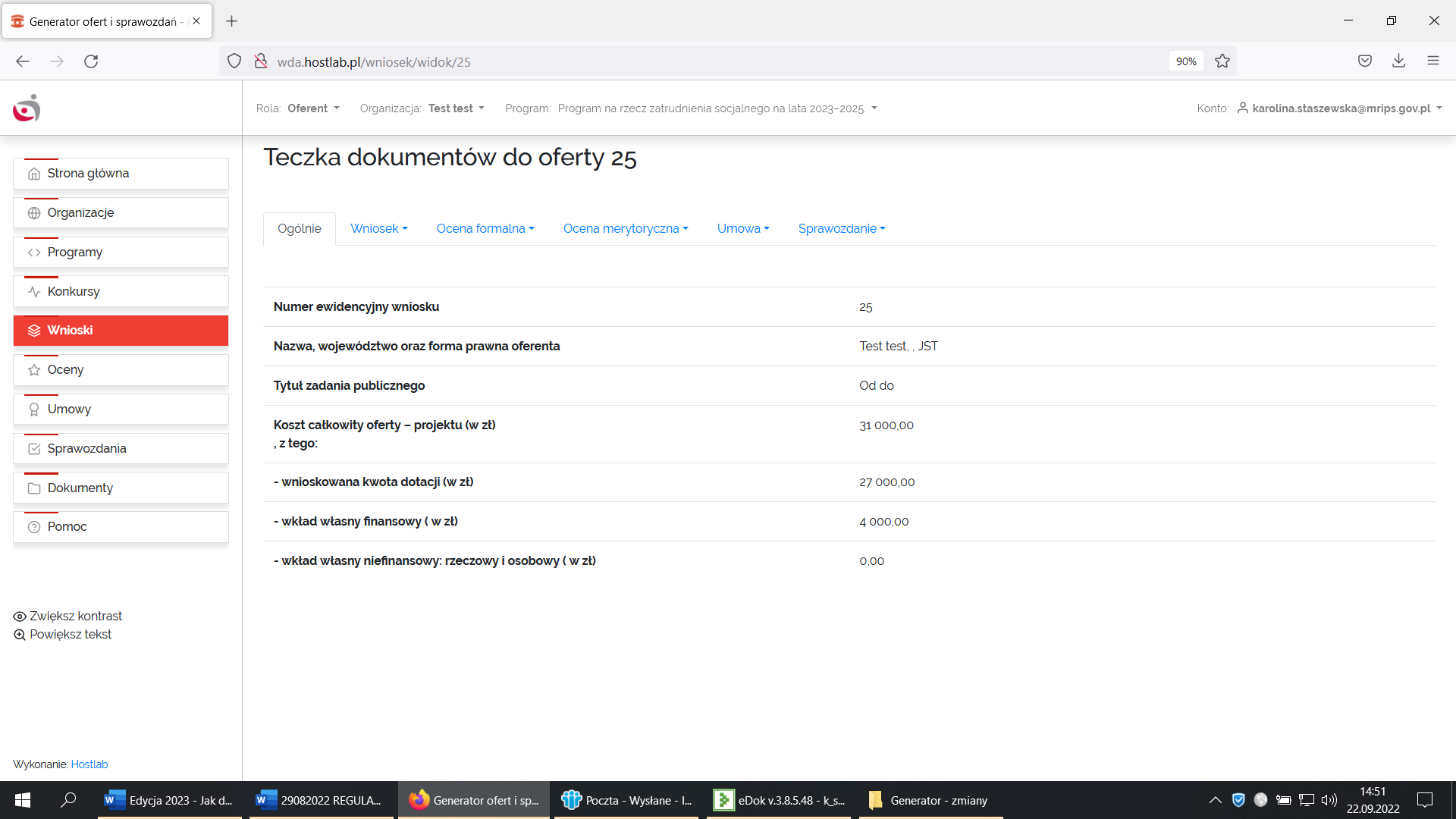 Zakładka OcenyW tej zakładce znajduje się lista ocen wniosków złożonych przez Użytkownika w ramach aktualnie wybranego Programu. Oceny są widoczne dopiero po ich udostępnieniu przez ekspertów oceniających wnioski.Zakładka UmowyW tej zakładce znajduje się lista umów do wniosków złożonych przez Użytkownika w ramach aktualnie wybranego Programu. Jeżeli status wniosku i umowy na to pozwala, Użytkownik ma możliwość zaakceptowania umowy.Zakładka SprawozdaniaW tej zakładce znajduje się lista sprawozdań do wniosków złożonych przez Użytkownika w ramach aktualnie wybranego Programu. Jeżeli status wniosku i umowy na to pozwala, Użytkownik ma możliwość wypełnienia sprawozdania.W przypadku realizacji zadania dwuletniego w Priorytecie 2, Zleceniobiorca składa dwa sprawozdania 
z realizacji zadania publicznego tj. częściowe i końcowe:sprawozdanie częściowe, tj. sprawozdanie z wydatkowania dotacji i środków własnych, w tym z działań merytorycznych związanych ze wsparciem uczestników zadania publicznego - 
w terminie do dnia 30 stycznia 2024 r.,sprawozdanie końcowe, tj. z wykonania wskaźników o charakterze prozatrudnieniowym uczestników zadania publicznego - w terminie do dnia 30 września 2024 r. Jednocześnie Zleceniobiorca w części I.1. i I.2. sprawozdania wskazuje jakie działania i rezultaty związane ze wspieraniem  zatrudnienia uczestników zadania publicznego zrealizował w drugim roku realizacji zadania.Zakładka KorespondencjaZakładka Korespondencja umożliwia prowadzenie korespondencji z administratorami systemu. Dostępne są tutaj również odpowiedzi na wysłane wiadomości.Zakładka PomocW tej zakładce znajduje się formularz pozwalający na wysłanie zapytania do obsługi konkursu.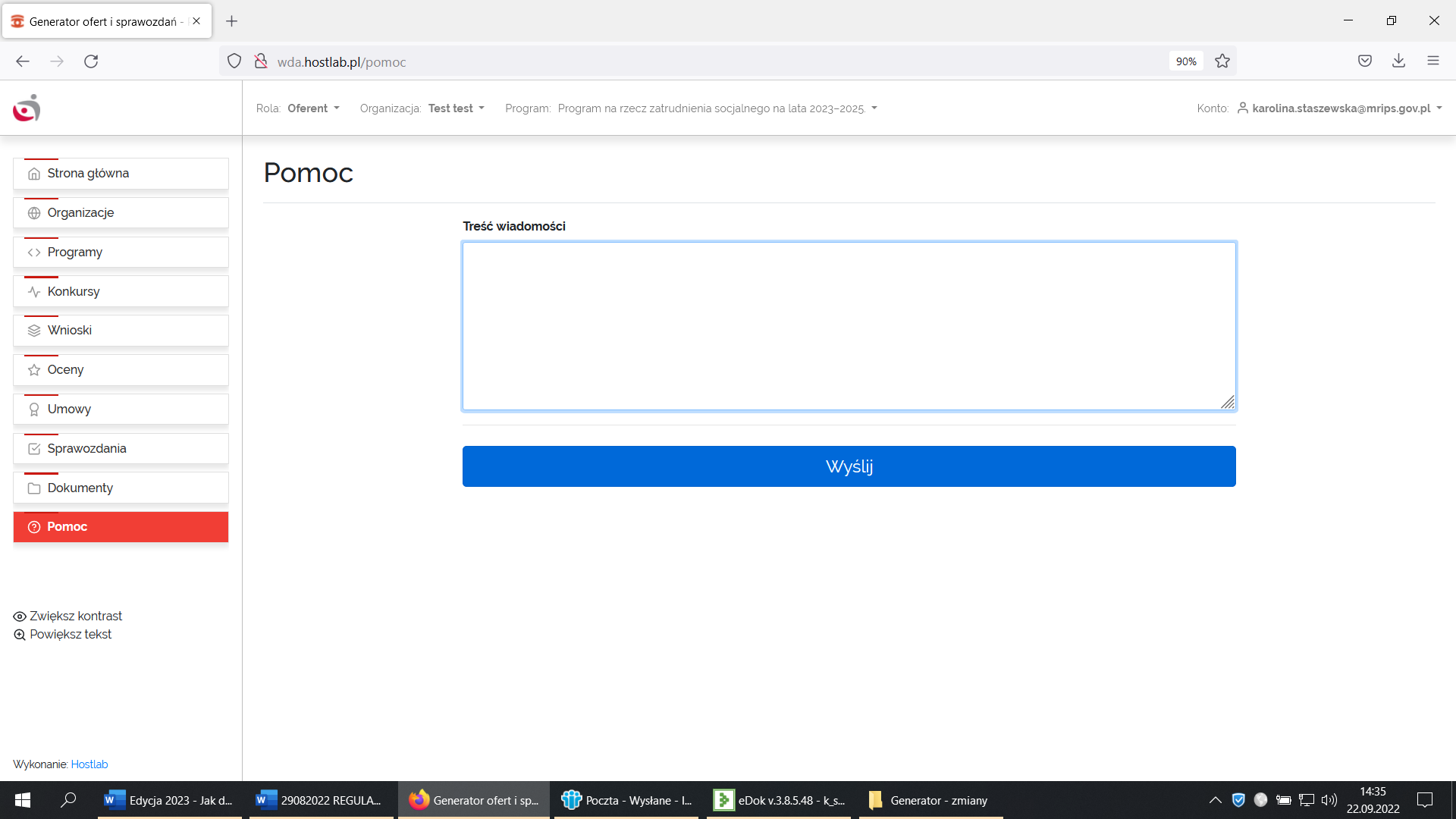 